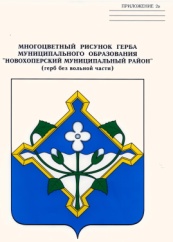 Информацияо результатах контрольного мероприятия «Проверка законности и эффективности использования бюджетных средств, выделенных Муниципальному казенному учреждению культуры Троицкого сельского поселения Новохоперского муниципального района Воронежской области «Старожильский культурно-досуговый центр» за 2021 год, истекший период 2022 года»В соответствии п. 2.3 плана работы ревизионной комиссии Новохопёрского муниципального района Воронежской области на 2022 год, и распоряжения ревизионной комиссии Новохопёрского муниципального района Воронежской области от 15.07.2022 №4, и.о. председателем ревизионной комиссии Калашниковой С.Е., проведено контрольное мероприятие «Проверка законности и эффективности использования бюджетных средств, выделенных Муниципальному казенному учреждению культуры Троицкого сельского поселения Новохоперского муниципального района Воронежской области «Старожильский культурно-досуговый центр» за 2021 год, истекший период 2022 года».         Цели контрольного мероприятия: определение законности, эффективности, результативности, продуктивности и целевого использования средств бюджета Троицского сельского поселения, предназначенных для функционирования Муниципального казенного учреждения культуры Троицкого сельского поселения Новохоперского муниципального района Воронежской области «Старожильский культурно-досуговый центр».Перечень проверенных объектов и оформленных актов:Муниципальное казенное учреждение культуры Троицкого сельского поселения Новохоперского муниципального района Воронежской области «Старожильский культурно-досуговый центр» – акт №б/н от 10.08.2022.Проверяемый период деятельности: 2021 год и текущий период 2022 года.Срок проведения контрольного мероприятия: с 18 июля по 12 августа 2022 года.В результате проведения проверки установлено, что нормы бюджетного законодательства в целом учреждением выполняются, вместе с тем, отмечен ряд недостатков и нарушений:Проверкой соответствия Устава МКУК «Старожильский КДЦ» действующему законодательству установлено, что содержание статьи 4.7. Устава, устанавливающей дополнительные источники финансирования деятельности учреждения, а также статьи 4.10. Устава о том, что «доходы Учреждения, полученные от платных услуг, после уплаты налогов и сборов, предусмотренных законодательством о налогах и сборах, в полном объеме учитываются в смете доходов и расходов Учреждения», противоречит нормам, закрепленным в ст.ст. 41, 51, 57, 62 и 161 Бюджетного кодекса Российской Федерации, в соответствии с которыми доходы от платных услуг, оказываемых казенными учреждениями, средства безвозмездных поступлений и иной приносящей доход деятельности поступают в соответствующий бюджет бюджетной системы Российской Федерации, при составлении, утверждении, исполнении бюджета и составлении отчетности о его исполнении включаются в состав доходов бюджета и в качестве дополнительного источника финансового обеспечения деятельности государственным (муниципальным) казенным учреждениям не возвращаются.В нарушение п.8 Общих требований 26н Учреждением не представлены к проверке обоснования (расчеты) плановых сметных показателей на 2021, 2022 годы которые являются неотъемлемой частью бюджетной сметы.При проверке организации и ведения бухгалтерского учета установлено, что состояние бухгалтерского учета в целом отвечает требованиям действующего законодательства по бухгалтерскому учету, но отмечен ряд нарушений и недостатков:- в нарушение требований Приложения 5 к Приказу Минфина РФ от 30.03.2015 N 52н «Об утверждении форм первичных учетных документов и регистров бухгалтерского учета, применяемых органами государственной власти (государственными органами), органами местного самоуправления, органами управления государственными внебюджетными фондами, государственными (муниципальными) учреждениями, и Методических указаний по их применению» (Приказ №52н) Карточка-справка (ф. 0504417) для регистрации справочных сведений о заработной плате работников не применяется.- в нарушение пункта 11 Инструкции N157н, в нарушение пункта 4 ст.10 Федерального закона от 06.12.2011 №402-ФЗ журнал операций №6  «расчетов по заработной плате» за весь проверяемый период не содержит обязательных реквизитов, установленные законодательством о бухгалтерском учете: наименования должностей лиц, ответственных за ведение регистра, а так же подписи лиц, ответственных за ведение регистра, с указанием их фамилий и инициалов либо иных реквизитов, необходимых для идентификации этих лиц.- в нарушение части 4 статьи 10 Федерального закона от 06.12.2011 N 402-ФЗ, пункта 11 Инструкции N157н в журнале операций «Касса» за 06.2021 отсутствует подпись лиц, ответственных за ведение регистра, с указанием их фамилий и инициалов либо иных реквизитов, необходимых для идентификации этих лиц.- в нарушение части 1 статьи 10 Федерального закона от 06.12.2011 N 402-ФЗ «О бухгалтерском учете», п.29 Приказа МФ РФ от 31.12.2016 N 256н  "Об утверждении федерального стандарта бухгалтерского учета для организаций государственного сектора "Концептуальные основы бухгалтерского учета и отчетности организаций государственного сектора" в регистре бухгалтерского учета несвоевременно зарегистрирован первичный учетный документ (2 нарушения).В нарушение статьи 34 Бюджетного кодекса РФ в проверяемом периоде учреждением допущено расходование муниципальных средств на пени, штрафы за несвоевременную оплату налогов, взносов, не предоставлении налоговой декларации в налоговый орган в сумме 1 963,87 рублей, что квалифицировано, как неэффективное использование бюджетных средств.В нарушение п.4.3 Указаний Банка России от 11.03.2014 N 3210-У "О порядке ведения кассовых операций юридическими лицами и упрощенном порядке ведения кассовых операций индивидуальными предпринимателями и субъектами малого предпринимательства" в приходном кассовом ордере отсутствует подпись директора учреждения (В случае ведения кассовых операций и оформления кассовых документов руководителем, кассовые документы подписываются руководителем).В нарушение ч.2 статьи 38 Федерального закона от 05.04.2014 N 44-ФЗ «О контрактной системе в сфере закупок товаров, работ, услуг для обеспечения государственных и муниципальных нужд» контрактный управляющий не является должностным лицом заказчика, а обязанности контрактного управляющего в МКУК «Старожильский КДЦ» возложены распоряжением администрации Троицкого сельского поселения Новохоперского муниципального района №33 от 28.12.2018 на сотрудника администрации.В нарушение пункта 1 части 2 статьи 432, пункта 2 статьи 457 Гражданского кодекса Российской Федерации от 30.11.1994 №51-ФЗ в ряде договоров не определены существенные условия (отсутствует спецификация к договорам, срок поставки товара (оказания услуг), срок оплаты поставки товара (оказания услуг)).В нарушение части 1 статьи 23 Федерального закона № 44-ФЗ в ряде муниципальных контрактах (договорах) заключенных на основании пунктов 4 части 1 статьи 93 Федерального закона №44-ФЗ не указан идентификационный код закупки (ИКЗ).В нарушение требований ст.71 Инструкции N 157н земельный участок, предоставленный МКУК «Старожильский КДЦ» и используемый учреждением на праве постоянного (бессрочного) пользования, не принят к учету на соответствующем счете аналитического учета 10300 "Непроизведенные активы" на основании свидетельства, подтверждающего право пользования земельным участком по его кадастровой стоимости.Отчет о результатах контрольного мероприятия утвержден и.о. председателя ревизионной комиссии Новохопёрского муниципального района Воронежской области  12.08.2022 г.          По результатам контрольного мероприятия и.о. председателя ревизионной комиссии Новохопёрского муниципального района для устранения выявленных нарушений директору Муниципальное казенное учреждение культуры Троицкого сельского поселения Новохоперского муниципального района Воронежской области «Старожильский культурно-досуговый центр» направлено представление.И.о. председателя ревизионной комиссии Новохопёрского муниципального района Воронежской области                                                                   С.Е. Калашникова